000000000000000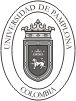 CIRCULAR No. 003 CódigoFGT-13  v.00000000000000000CIRCULAR No. 003 Página1 de 1FECHA:       Cartagena,  26 de Enero del  2015.FECHA:       Cartagena,  26 de Enero del  2015.FECHA:       Cartagena,  26 de Enero del  2015.FECHA:       Cartagena,  26 de Enero del  2015.DE:  DIRECTOR  CREAD BOLIVARDE:  DIRECTOR  CREAD BOLIVARDE:  DIRECTOR  CREAD BOLIVARDE:  DIRECTOR  CREAD BOLIVARPARA: Rectoría, Secretaria General, Vicerrectoría Académica,  Registro y Control, Sistema Gestión de la Calidad, Oficina de Prensa,  Coordinador distancia, administrativo distancia, tutores.PARA: Rectoría, Secretaria General, Vicerrectoría Académica,  Registro y Control, Sistema Gestión de la Calidad, Oficina de Prensa,  Coordinador distancia, administrativo distancia, tutores.PARA: Rectoría, Secretaria General, Vicerrectoría Académica,  Registro y Control, Sistema Gestión de la Calidad, Oficina de Prensa,  Coordinador distancia, administrativo distancia, tutores.PARA: Rectoría, Secretaria General, Vicerrectoría Académica,  Registro y Control, Sistema Gestión de la Calidad, Oficina de Prensa,  Coordinador distancia, administrativo distancia, tutores.ASUNTO:   IN30 INFORME INDUCCION NUEVOS ASUNTO:   IN30 INFORME INDUCCION NUEVOS ASUNTO:   IN30 INFORME INDUCCION NUEVOS ASUNTO:   IN30 INFORME INDUCCION NUEVOS Buenos días:Me permito enviarles el borrador de la programación de inducción de estudiantes nuevos 2015-I, que se llevará a cabo durante el día 14  de febrero.INDUCCION A ESTUDIANTES NUEVOS UNIVERSIDAD  DE PAMPLONABienvenidos  apreciados estudiantes, hoy inician un gran proyecto de vida, lleno de retos, aprendizaje y desarrollo personal. Recibiéndoles con gran alegría y con la misión de contribuir en su desarrollo profesional y humano.Elio Daniel Serrano Velasco RectorSEDE DISTANCIA14 DE FEBREROLUGAR: COLEGIO LATINOAMERICANO7:00 AM  BIENVENIDA Y ENCUENTRO CON LAS DIRECTIVAS  Y TUTORES DE LA UNIVERSIDAD DE PAMPLONA DISTANCIA.  7:30: 00 AM Conversatorio: AYER, HOY Y SIEMPRE – UNIVERSIDAD DE PAMPLONA. (MGTR. RODRIGO HERNAN GARCIA ALARCON).LUGAR: AUDITORIO COLEGIO LATINOAMERICANO. 8:00 A.M  VIDEO “CONOCE TU UNIVERSIDAD”.  (DOC: GERMAN BETANCOURT).8:30: (Plataforma, Admisiones Registro y Control): (LILIANA DURANGO Y KATYA MARTINEZ)Atentamente,LILIANA MARIA DURANGO DIRECTORA REGIONALBuenos días:Me permito enviarles el borrador de la programación de inducción de estudiantes nuevos 2015-I, que se llevará a cabo durante el día 14  de febrero.INDUCCION A ESTUDIANTES NUEVOS UNIVERSIDAD  DE PAMPLONABienvenidos  apreciados estudiantes, hoy inician un gran proyecto de vida, lleno de retos, aprendizaje y desarrollo personal. Recibiéndoles con gran alegría y con la misión de contribuir en su desarrollo profesional y humano.Elio Daniel Serrano Velasco RectorSEDE DISTANCIA14 DE FEBREROLUGAR: COLEGIO LATINOAMERICANO7:00 AM  BIENVENIDA Y ENCUENTRO CON LAS DIRECTIVAS  Y TUTORES DE LA UNIVERSIDAD DE PAMPLONA DISTANCIA.  7:30: 00 AM Conversatorio: AYER, HOY Y SIEMPRE – UNIVERSIDAD DE PAMPLONA. (MGTR. RODRIGO HERNAN GARCIA ALARCON).LUGAR: AUDITORIO COLEGIO LATINOAMERICANO. 8:00 A.M  VIDEO “CONOCE TU UNIVERSIDAD”.  (DOC: GERMAN BETANCOURT).8:30: (Plataforma, Admisiones Registro y Control): (LILIANA DURANGO Y KATYA MARTINEZ)Atentamente,LILIANA MARIA DURANGO DIRECTORA REGIONALBuenos días:Me permito enviarles el borrador de la programación de inducción de estudiantes nuevos 2015-I, que se llevará a cabo durante el día 14  de febrero.INDUCCION A ESTUDIANTES NUEVOS UNIVERSIDAD  DE PAMPLONABienvenidos  apreciados estudiantes, hoy inician un gran proyecto de vida, lleno de retos, aprendizaje y desarrollo personal. Recibiéndoles con gran alegría y con la misión de contribuir en su desarrollo profesional y humano.Elio Daniel Serrano Velasco RectorSEDE DISTANCIA14 DE FEBREROLUGAR: COLEGIO LATINOAMERICANO7:00 AM  BIENVENIDA Y ENCUENTRO CON LAS DIRECTIVAS  Y TUTORES DE LA UNIVERSIDAD DE PAMPLONA DISTANCIA.  7:30: 00 AM Conversatorio: AYER, HOY Y SIEMPRE – UNIVERSIDAD DE PAMPLONA. (MGTR. RODRIGO HERNAN GARCIA ALARCON).LUGAR: AUDITORIO COLEGIO LATINOAMERICANO. 8:00 A.M  VIDEO “CONOCE TU UNIVERSIDAD”.  (DOC: GERMAN BETANCOURT).8:30: (Plataforma, Admisiones Registro y Control): (LILIANA DURANGO Y KATYA MARTINEZ)Atentamente,LILIANA MARIA DURANGO DIRECTORA REGIONALBuenos días:Me permito enviarles el borrador de la programación de inducción de estudiantes nuevos 2015-I, que se llevará a cabo durante el día 14  de febrero.INDUCCION A ESTUDIANTES NUEVOS UNIVERSIDAD  DE PAMPLONABienvenidos  apreciados estudiantes, hoy inician un gran proyecto de vida, lleno de retos, aprendizaje y desarrollo personal. Recibiéndoles con gran alegría y con la misión de contribuir en su desarrollo profesional y humano.Elio Daniel Serrano Velasco RectorSEDE DISTANCIA14 DE FEBREROLUGAR: COLEGIO LATINOAMERICANO7:00 AM  BIENVENIDA Y ENCUENTRO CON LAS DIRECTIVAS  Y TUTORES DE LA UNIVERSIDAD DE PAMPLONA DISTANCIA.  7:30: 00 AM Conversatorio: AYER, HOY Y SIEMPRE – UNIVERSIDAD DE PAMPLONA. (MGTR. RODRIGO HERNAN GARCIA ALARCON).LUGAR: AUDITORIO COLEGIO LATINOAMERICANO. 8:00 A.M  VIDEO “CONOCE TU UNIVERSIDAD”.  (DOC: GERMAN BETANCOURT).8:30: (Plataforma, Admisiones Registro y Control): (LILIANA DURANGO Y KATYA MARTINEZ)Atentamente,LILIANA MARIA DURANGO DIRECTORA REGIONAL